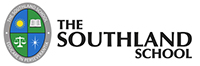       Date: ___________STUDENT INFORMATION FORMThe following information is of great importance to know more about our students. This is why we request you answer as fully and truthfully as possible:APPLICANT’S INFORMATION:Full Name: 	Age:_______________      Birth Date: __________________                  Last School attended:  		 FAMILY COMPOSITIONLegal Status of the parents: Married             Separated/Divorced            Other:________    Family (who the student lives with): Mother        Father        Other relatives:__________In case the student does not live with his parents, name the tutor in charge and his relationship with him: 	Language spoken at home: 	Languages student manages: ___________________________________________________________BRIEF DESCRIPTION OF THE FAMILY:Family AdaptationHow is his relation with the rest of the family members?Mother:Father:Siblings:Has he experienced any family traumatic event during his development?BRIEF DESCRIPTION OF THE APPLICANT:__________________________________________________________________________________________________________________________________________________________________________________________________________________________________________________________________________________________________________________________________________________________________________________________________________________________________________________________________PERSONAL TRAITSHow is his /her character and behavior?Which hobbies or activities does he/she have? (hobbies, sports, clubs, etc.) Please name them in order of relevance:Complete:MEDICAL CONDITIONTo date, how would you describe your child’s health?Specify if he has had any of these medical conditions:Does he/she have any disease or medical condition that requires special support or attention?Has he/she taken any regular medication in the past or the present? Specify which ones.Has he/she had support from any medical or educational specialist (Neurologist, Psychologist, Psychiatrist, Speech therapist, etc.) Specify which ones.MOTOR SKILLS:How would you describe your child’s motor skills?Normal: 	Below level: 	Advanced: 	Does he/she practice any sports? Yes 	No 	    Which ones? 	VISUAL DEVELOPMENTHas he experienced any problem in his/her vision or eyes? HEARING DEVELOPMENTHas he experienced any hearing impairment?LANGUAGE:How would you describe his speech and language development?Normal: 	below-level: 	Advanced: 	SCHOOL EXPERIENCESHow was his first experience at school or kindergarden?____________________________________________________________________________________In which schools has he been?How would you describe his adaptation with classmates and teachers?What are the reasons for changing school?Has he had to repeat a grade? How many times and which grades?Are you applying to others school? ________________________________________________________Reasons why you are applying to southland school:________________________________________________________________________________________________________________________________________________________________________________Name of the person who filled in this form:  	Academic guardian:_____________________________________________________                SignatureNameAgeScholarshipOccupationFatherMotherSonsStrong AreasWeak AreasRespiratoryFracturesCardiovascularTicsSkin ConvulsionsDigestiveEpilepsySurgeries AllergiesTraumatismUrinaryOthers